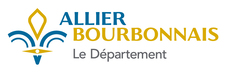 Appel à candidaturesAttribution d’une dotation complémentaire aux services d’aide et d’accompagnement à domicile (SAAD) pour le financement d’actions améliorant la qualité du service rendu à l’usagerPublié le 12 mai 2023Contexte : L’article 44 de la loi de financement de la sécurité sociale pour 2022 prévoit une refonte du modèle de financement des Services d’aide et d’accompagnement à domicile (SAAD), visant à améliorer leurs conditions de solvabilisation ainsi que la qualité de service. Le premier volet de cette refonte a consisté en la mise en place, au 1er janvier 2022, d’un tarif minimal national de valorisation d’une heure d’aide à domicile, fixé pour l’année 2022 à 22€ par heure. Le second volet de cette refonte, consiste en la mise en place d’une dotation « complémentaire », prévue au 3° du I de l’article L. 314-2-1 du code de l’action sociale et des familles (CASF), visant à financer des actions améliorant la qualité du service rendu à l’usager. Les actions ouvrant droit au financement par la dotation complémentaire doivent permettre de réaliser un ou plusieurs des objectifs suivants, listés à l’article L. 314-2-2 du CASF : 1° Accompagner des personnes dont le profil de prise en charge présente des spécificités ; 2° Intervenir sur une amplitude horaire incluant les soirs, les week-ends et les jours fériés ; 3° Contribuer à la couverture des besoins de l'ensemble du territoire ; 4° Apporter un soutien aux aidants des personnes accompagnées ; 5° Améliorer la qualité de vie au travail des intervenants ; 6° Lutter contre l'isolement des personnes accompagnées.Le Département de l’Allier est un territoire, qui voit l’âge de sa population vieillir. Cette population, exprime sa volonté de rester à domicile. Par conséquent, les besoins en aide humaine sont croissants.Or, le Département connaît de grandes difficultés de recrutement, dans le secteur de l’aide à domicile. Pour répondre à cette problématique, le Département de l’Allier a tenu à inscrire comme axe stratégique, dans le Schéma unique des solidarités adopté en décembre 2022, l’axe 3 : renforcer l’attractivité des métiers et des parcours professionnels. L’objectif du Département est donc de favoriser l’amélioration des conditions de travail du personnel des services à domicile, afin de rendre le métier plus attractif, de fidéliser le personnel et ainsi répondre aux besoins d’accompagnement des bénéficiaires.Le présent appel à candidatures vise à sélectionner les SAAD pouvant bénéficier de la dotation complémentaire pour le financement d’actions répondant aux objectifs prioritaires du Département. Les services retenus à l’issue de l’appel à candidatures s’engageront ensuite dans un processus de contractualisation avec les services du Département. Ce processus doit conduire à la signature, au plus tard un an après la notification des résultats de l’appel à candidatures, à la signature d’un CPOM tel que prévu par l’article L.313-11-1 du CASF, ou d’un avenant à celui-ci. Le CPOM ou l’avenant précisent, notamment, les conditions de mise en œuvre de la dotation complémentaire pour le service. Conformément au décret n° 2022-735 du 28 avril 2022, le présent appel à candidatures sera renouvelé tous les ans jusqu’au 31 décembre 2030, ou lorsque l’ensemble des services du Département aura intégré le dispositif. Services éligiblesEst éligible à la dotation complémentaire, tout service d’aide et d’accompagnement à domicile prestataire ou service polyvalent d’aide et de soins à domicile au titre de son activité d’aide relevant des 6° et/ou 7° du I de l’article L. 312-1 du code de l’action sociale et des familles.Tout service autorisé sur le territoire de l’Allier peut donc candidater au présent appel à candidatures. Le statut juridique, l’habilitation à l’aide sociale ou un volume minimal d’heures prestées au titre de l’APA et de la PCH ne constituent pas des critères d’éligibilité.Objectifs prioritaires du Département et éléments financiers utiles à la détermination du montant de la dotationPrésentation des objectifs prioritaires retenus par le Département de l’Allier, parmi les six objectifs énumérés par l’article L. 314-2-2 CASF- Objectif 5 : Améliorer la qualité de vie au travail des intervenants Les difficultés de recrutement sont prégnantes sur l’ensemble du Département et concernent tous les SAAD. Ces difficultés ont impacté le taux de réalisation des plans d’aide. A tel point, que certains bénéficiaires ont vu le nombre des interventions se réduire. Dans ces conditions, l’amélioration de la qualité de vie au travail des intervenants est une thématique prioritaire transverse visant à valoriser le secteur et à le rendre plus attractif. Il s’agit d’une démarche visant l’amélioration combinée des conditions de travail, de la qualité de service et de la performance des organisations.Présentation des actions prioritaires finançables par la dotation complémentaire : Voir annexe 1.Objectif 2 : Contribuer à la couverture des besoins de l’ensemble du territoireContribuer à la couverture des besoins de l’ensemble du territoire afin de réduire les inégalités géographiques d’accès aux prestations d’aide et d’accompagnement à domicile.Présentation des actions prioritaires finançables par la dotation complémentaire : Voir annexe 2.Les services qui le souhaitent peuvent proposer en complément, dans le cadre de leur candidature, des actions visant à atteindre d’autres objectifs, parmi ceux listés par la loi.Pour autant, les priorités définies par le Département constituent des critères de sélection des candidatures tels que définis au point VI-B.Montant maximal « cible » de dotation, attribuable à chaque service retenu :Le montant attribué au titre de la dotation complémentaire aux services retenus dépendra des actions inscrites dans leur CPOM, de leur valorisation unitaire et de leur fréquence. Toutefois, un montant annuel cible de dotation complémentaire correspondant à un montant de 3 € en 2023, indexé sur l’inflation, par heure d’APA/PCH prestée par le service.Par exemple : un service réalisant 100 000 heures d’APA/PCH annuel peut se projeter sur un montant cible de 300 000€ par an au titre de la dotation complémentaire (indexé sur l’inflation). Toutefois, le montant réellement attribué dépendra des actions effectivement inscrites dans le CPOM.Le versement de la dotation complémentaire aux SAAD est conditionné au maintien de la compensation financière intégrale de la CNSA au Département.Il est à noter que, après publication de la liste des SAAD retenus, une phase de dialogue aura lieu entre le Département et chaque SAAD retenu, avant signature des CPOM. Les montants qui seront attribués à un SAAD dans son CPOM pourront varier par rapport aux montants proposés dans la candidature :toutes les actions proposées dans la candidature ne seront pas nécessairement retenues. Une sélection sera effectuée en fonction de l’analyse des services départementaux sur les actions proposées et afin de respecter l’enveloppe globale disponible pour la dotation complémentaire ;le montant attribué pour chaque action fera l’objet d’une négociation avec chaque service, afin de respecter un cadrage global harmonisé entre les services.Durée d’attribution de la dotationLa dotation sera attribuée aux SAAD retenus à l’issue du présent appel à candidatures, sous réserve qu’ils signent avec le Département un contrat pluriannuel d’objectifs et de moyens (CPOM).Le CPOM signés dans ce cadre porteront sur une durée de 5 années.Un SAAD qui aurait conclu avec le Département un CPOM à la suite du présent appel à candidatures pourra de nouveau candidater aux appels à candidatures des prochaines années s’il souhaite proposer des nouvelles actions ; Si cette candidature complémentaire est également retenue, le CPOM en cours sera complété par avenant.Principes relatifs à la limitation du reste à charge des personnes accompagnées pour les services non habilités à recevoir des bénéficiaires de l’aide sociale.Le candidat devra indiquer les modalités de limitation du reste à charge. Le reste à charge doit être compris comme la différence entre le tarif appliqué par le SAAD à l’usager et le montant du tarif plancher du Département, fixé par décret. L’encadrement du reste à charge n’a vocation à concerner que les prestations financées par le Département. Pour plus d’information : Financement des services à domicile : de nouveaux outils pour les gestionnaires et les départements - Ministère de la Santé et de la Prévention (solidarites-sante.gouv.fr)Règles d’organisation de l’appel à candidaturesModalités de réponse à l’appel à candidatures Chaque candidat devra adresser, en une seule fois, son dossier de candidature complet par voie dématérialisée, par courriel, aux adresses suivantes : pimentao.e@allier.fr et henry.g@allier.frLa date limite de réception des candidatures est fixée au 12/06/23 à minuit.Les dossiers transmis après la date limite fixée ci-dessus ne seront pas retenus ni étudiés. Ils seront par nature irrecevables. En cas de pièces manquantes, le Département enjoint le candidat à compléter son dossier dans un délai défini. En cas de non-respect de ce délai, le dossier est considéré comme irrecevable. Pour toute demande d’informations, vous pouvez contacter :Florence ANDRE-FAUCONNIERCheffe de service Prévention et Soutien à Domicile04 70 34 41 15Géraldine HENRYRéférente des services à Domicile04 70 34 15 28Elizabète PIMENTAORéférente des services à Domicile04 70 34 14 20Contenu du dossier de candidatureLe dossier de candidature devra comporter obligatoirement : Le dossier de réponse à l’appel à candidatures selon la trame précisée en annexe 4 ;Une attestation sur l’honneur du responsable de la structure, précisant que le service d’aide à domicile ne se trouve pas dans une procédure de redressement judiciaire ou de dépôt de bilan et qu’il est à jour de ses obligations déclaratives fiscales et sociales ou est engagé dans un processus de régularisation de ses paiements ;La grille tarifaire actualisée des prestations proposées par le service d’aide à domicile ;Pour les services non tarifés par le Département, un courrier indiquant que le service s’engage à négocier dans le cadre du CPOM, des modalités de limitation du reste à charge des personnes accompagnées, selon les principes formulés dans le présent appel à candidatures. ;Dernier bilan financier pour les structures privées.Le dossier de candidature peut comporter tout élément que le candidat jugerait pertinent, permettant de mieux identifier la structure porteuse, son activité. Modalités et critères de sélection des candidatures par le Département Procédure d’examen des dossiers : Il sera pris connaissance du contenu des candidatures à l’expiration du délai de réception des réponses.Les candidatures seront analysées dans un délai de 31 jours par les agents du service Prévention et Soutien à Domicile. Durant la période d’instruction, les agents en charge de l’analyse des dossiers peuvent être amenés à proposer un temps d’échange oral avec les candidats. Critères de sélection des candidatures :Les critères de sélection des candidats portent notamment sur : La présence des objectifs prioritaires du Département dans la candidature du SAAD, La prise en compte de l’objectif 1 (QVT) par le SAD est impérative;La capacité technique et organisationnelle du SAAD à réaliser les actions prioritaires du Département : partenariat, mutualisation…Le coût de réalisation des actions proposées dans la candidature du SAAD ;La pertinence des actions proposées à l’initiative du SAAD dans sa candidature ; La capacité du SAAD à assurer le suivi de ses interventions de manière fiable (télégestion) et à assurer la remontée d’informations auprès du Département : maîtriser le taux de correction, le taux d’effectivité…La présence dans les services, des outils et documents obligatoires fixés par loi du 2-2-2022.Analyse financière qui démontre la bonne santé de la structure.Voir notation des critères de sélection annexe 3.Nombre de services retenus à l’issue de l’appel à candidatures : A l’issue de l’appel à candidatures, le Département retiendra 7 candidatures maximum.Notification et publication des résultats :Avant le 17/07/23, le conseil départemental notifie sa décision à chacun des services candidats en motivant sa décision, et publie la liste des services retenus à l’issue de l’appel à candidaturesLe Département entame le processus de contractualisation avec l’ensemble des SAAD retenus. Toutefois, la sélection du SAAD n’entraîne pas nécessairement l’inscription dans le CPOM de l’ensemble des actions proposées dans la candidature.Calendrier récapitulatifANNEXE 1 : ACTIONSObjectif n°5 : Améliorer la qualité de vie au travail des intervenantsANNEXE 2 : ACTIONSObjectif n°3 : Contribuer à la couverture des besoins de l’ensemble du territoireANNEXE 3 NotationANNEXE 4 : TRAME DE REPONSE A L’APPEL A CANDIDATUREPrésentation du serviceIdentification de la structure Nom : …………………………………………………………………………………………………..………………………………….......Statut juridique : ……………………………………………………………………………………………...…………………………..Adresse du siège social : ………………………………….….…………………………………………………………………………Code postal et commune : ………………………………..…………………………………………………………………………..Courriel et téléphone : …………………………………………………………………………………………………………………..N° SIRET/SIREN : ……………………………………………………………………………………………………………………………N° d’identification au répertoire national des associations : ………………………………………………………….N° FINESS : ……………………………………………………………………………………………………………………………………..Date de la première autorisation (ou ex. agrément) :………………………………………………………………………Identification du responsable légal de la structureNom et prénom : …………………………………………………………………………………………………………………………..Fonction : ………………………………………………………………………………………………………………………………………Courriel et téléphone : …………………………………………………………………………………………………………………..Identification de la personne chargée du dossier (si différente du responsable)Nom et prénom : …………………………………………………………………………………………………………………………..Fonction : ………………………………………………………………………………………………………………………………………Courriel et téléphone : …………………………………………………………………………………………………………………..Activité 2022 : Total des heures réalisées au domicile des usagers (toute prestation confondue): Dont heures APA : Dont heures PCH :Dont heures Aide sociale : Nombre de personnes suivies :Personne bénéficiaires de l’APA : Dont GIR 1 :Dont GIR 2 :Dont GIR 3 :Dont GIR 4 :Dont bénéficiaires de l’APA avec un taux de participation inférieur à 20 % : Personnes bénéficiaires de la PCH :Personnes bénéficiaires de l’Aide sociale :Durée minimale d’intervention consécutive :Amplitude horaire d’intervention : Zone géographique d’intervention :Personnel :Effectif total du service (en nombre d’ETP) : Dont personnel d’intervention (en ETP) :Dont personnel d’encadrement (en ETP) :Focus Personnel d’intervention : Pourcentage d’intervenant.e.s en CDI :Pourcentage d’intervenant.e.s à temps complet :Pourcentage d’intervenant.e.s ayant un diplôme en lien avec leur activité :Ancienneté moyenne des intervenant.e.s dans la structure :Télégestion :Description du système de télégestion appliqué dans la structure, ou qu’il est envisagé d’acquérir par la structure (nom du logiciel, équipement mobile ou non, date de mise en place, % de bénéficiaires couverts…) :…………………………………………………………………………………………………………………………………………………………………………………………………………………………………………………………………………………………………………………………………………………………………………………………………………………………………………………………………………………………………………………………………………………………………………………………………………………………………………………………………………………………………………………………………………………………………………………………………………………Description libre du service et présentation de ses spécificités :………………………………………………………………………………………………………………………………………………………………………………………………………………………………………………………………………………………………………………………………………………………………………………………………………………………………………………………………………………………………………………………………………………………………………………………………………………………………………………………………………………………………………………………………………………………………………………………………………………………………………………………………………………………………………………………………………………………………………………………………………………………………………………………………………………………………………………………………………………………………………………………………………………………………………………………………………………………………………………………………………………………………………………………………………………………………………………………………………………………………………………………………………………………………………………………………………………………………………………………………………………………………………………………………………………………………………………………………………………………………………………………………………………………………………………………………………………………………………………………………………………………………………………………………………………………………………………………………………………………………………………………………………………………………………………………………………………1° Accompagner des personnes dont le profil de prise en charge présente des spécificitésNiveau de priorité pour le département : non prioritaireDéclinez votre compréhension des enjeux relatifs à cet objectif:Vous pouvez évoquer les difficultés rencontrées actuellement par votre service dans la réalisation de cet objectif.…………………………………………………………………………………………………………………………………………………………………………………………………………………………………………………………………………………………………………………………………………………………………………………………………………………………………………………………………………………………………………………………………………………………………………………………………………………………………………………………………………………………………………………………………………………………………………………………………………………………………………………………………………………………………………………………………………………………………………………………………………………………………………………………………………………………………………………………………………………………………………………………………………………………………………………………………………………………………………………………………………………………………………………………………………………………………………………………………………………………………………………………………………………………………………………………………………………………………………………………………………………………………………………………………………………………………………………………………………………………………………………………………………………………………………………………………………………………………………………………………………………………………………………………………………………………………………………………………………………………………………………………………………………………………………………………………………………………………………………………………………………………………………………………………………………………………………………………………………………………………………………………………………………………………………………………………………………………………………………………………………………………………………………………………………………………………………………………………………………………………………………………………………………………………………………………………………………………………………………………………………………………………………………………………………………………………………………………………………………………………………………………………………………………………………………………………………Description des actions proposées par le service, ayant vocation à être financées par la dotation complémentaire : Les actions prioritaires du département déclinées en partie III-B peuvent être reprises totalement ou en partie. D’autres actions peuvent également être proposées. Il peut s’agir d’actions déjà réalisées par le service mais non solvabilisées par le tarif départemental ou de nouvelles actions que vous souhaiteriez mener si celles-ci étaient financées par la dotation complémentaire.…………………………………………………………………………………………………………………………………………………………………………………………………………………………………………………………………………………………………………………………………………………………………………………………………………………………………………………………………………………………………………………………………………………………………………………………………………………………………………………………………………………………………………………………………………………………………………………………………………………………………………………………………………………………………………………………………………………………………………………………………………………………………………………………………………………………………………………………………………………………………………………………………………………………………………………………………………………………………………………………………………………………………………………………………………………………………………………………………………………………………………………………………………………………………………………………………………………………………………………………………………………………………………………………………………………………………………………………………………………………………………………………………………………………………………………………………………………………………………………………………………………………………………………………………………………………………………………………………………………………………………………………………………………………………………………………………………………………………………………………………………………………………………………………………………………………………………………………………………………………………………………………………………………………………………………………………………………………………………………………………………………………………………………………………………………………………………………………………………………………………………………………………………………………………………………………………………………………………………………………………………………………………………………………………………………………………………………………………………………………………………………………………………………………………………………………………………Estimation du coût de réalisation de chacune de ces actions sur une année pleine :Détailler au maximum les estimations. Pour les actions ayant vocation à faire l’objet d’un financement à l’heure, indiquer le volume prévisionnel d’heures concernées par la valorisation. …………………………………………………………………………………………………………………………………………………………………………………………………………………………………………………………………………………………………………………………………………………………………………………………………………………………………………………………………………………………………………………………………………………………………………………………………………………………………………………………………………………………………………………………………………………………………………………………………………………………………………………………………………………………………………………………………………………………………………………………………………………………………………………………………………………………………………………………………………………………………………………………………………………………………………………………………………………………………………………………………………………………………………………………………………………………………………………………………………………………………………………………………………………………………………………………………………………………………………………………………………………………………………………………………………………………………………………………………………………………………………………………………………………………………………………………………………………………………………………………………………………………………………………………………………………………………………………………………………………………………………………………………………………………………………………………………………………………………………………………………………………………………………………………………………………………………………………………………………………………………………………………………………………………………………………………………………………………………………………………………………………………………………………………………………………………………………………………………………2° Intervenir sur une amplitude horaire incluant les soirs, les week-ends et les jours fériésNiveau de priorité pour le département : non prioritaire Déclinez votre compréhension des enjeux relatifs à cet objectif:Vous pouvez évoquer les difficultés rencontrées actuellement par votre service dans la réalisation de cet objectif.…………………………………………………………………………………………………………………………………………………………………………………………………………………………………………………………………………………………………………………………………………………………………………………………………………………………………………………………………………………………………………………………………………………………………………………………………………………………………………………………………………………………………………………………………………………………………………………………………………………………………………………………………………………………………………………………………………………………………………………………………………………………………………………………………………………………………………………………………………………………………………………………………………………………………………………………………………………………………………………………………………………………………………………………………………………………………………………………………………………………………………………………………………………………………………………………………………………………………………………………………………………………………………………………………………………………………………………………………………………………………………………………………………………………………………………………………………………………………………………………………………………………………………………………………………………………………………………………………………………………………………………………………………………………………………………………………………………………………………………………………………………………………………………………………………………………………………………………………………………………………………………………………………………………………………………………………………………………………………………………………………………………………………………………………………………………………………………………………………………………………………………………………………………………………………………………………………………………………………………………………………………………………………………………………………………………………………………………………………………………………………………………………………………………………………………………………………Description des actions proposées par le service, ayant vocation à être financées par la dotation complémentaire : Les actions prioritaires du département déclinées en partie III-B peuvent être reprises totalement ou en partie. D’autres actions peuvent également être proposées. Il peut s’agir d’actions déjà réalisées par le service mais non solvabilisées par le tarif départemental ou de nouvelles actions que vous souhaiteriez mener si celles-ci étaient financées par la dotation complémentaire.…………………………………………………………………………………………………………………………………………………………………………………………………………………………………………………………………………………………………………………………………………………………………………………………………………………………………………………………………………………………………………………………………………………………………………………………………………………………………………………………………………………………………………………………………………………………………………………………………………………………………………………………………………………………………………………………………………………………………………………………………………………………………………………………………………………………………………………………………………………………………………………………………………………………………………………………………………………………………………………………………………………………………………………………………………………………………………………………………………………………………………………………………………………………………………………………………………………………………………………………………………………………………………………………………………………………………………………………………………………………………………………………………………………………………………………………………………………………………………………………………………………………………………………………………………………………………………………………………………………………………………………………………………………………………………………………………………………………………………………………………………………………………………………………………………………………………………………………………………………………………………………………………………………………………………………………………………………………………………………………………………………………………………………………………………………………………………………………………………………………………………………………………………………………………………………………………………………………………………………………………………………………………………………………………………………………………………………………………………………………………………………………………………………………………………………………………………Estimation du coût de réalisation de chacune de ces actions sur une année pleine :Détailler au maximum les estimations. Pour les actions ayant vocation à faire l’objet d’un financement à l’heure, indiquer le volume prévisionnel d’heures concernées par la valorisation. …………………………………………………………………………………………………………………………………………………………………………………………………………………………………………………………………………………………………………………………………………………………………………………………………………………………………………………………………………………………………………………………………………………………………………………………………………………………………………………………………………………………………………………………………………………………………………………………………………………………………………………………………………………………………………………………………………………………………………………………………………………………………………………………………………………………………………………………………………………………………………………………………………………………………………………………………………………………………………………………………………………………………………………………………………………………………………………………………………………………………………………………………………………………………………………………………………………………………………………………………………………………………………………………………………………………………………………………………………………………………………………………………………………………………………………………………………………………………………………………………………………………………………………………………………………………………………………………………………………………………………………………………………………………………………………………………………………………………………………………………………………………………………………………………………………………………………………………………………………………………………………………………………………………………………………………………………………………………………………………………………………………………………………………………………………………………………………………………………3° Contribuer à la couverture des besoins de l'ensemble du territoireNiveau de priorité pour le département : Haute  Déclinez votre compréhension des enjeux relatifs à cet objectif:Vous pouvez évoquer les difficultés rencontrées actuellement par votre service dans la réalisation de cet objectif.…………………………………………………………………………………………………………………………………………………………………………………………………………………………………………………………………………………………………………………………………………………………………………………………………………………………………………………………………………………………………………………………………………………………………………………………………………………………………………………………………………………………………………………………………………………………………………………………………………………………………………………………………………………………………………………………………………………………………………………………………………………………………………………………………………………………………………………………………………………………………………………………………………………………………………………………………………………………………………………………………………………………………………………………………………………………………………………………………………………………………………………………………………………………………………………………………………………………………………………………………………………………………………………………………………………………………………………………………………………………………………………………………………………………………………………………………………………………………………………………………………………………………………………………………………………………………………………………………………………………………………………………………………………………………………………………………………………………………………………………………………………………………………………………………………………………………………………………………………………………………………………………………………………………………………………………………………………………………………………………………………………………………………………………………………………………………………………………………………………………………………………………………………………………………………………………………………………………………………………………………………………………………………………………………………………………………………………………………………………………………………………………………………………………………………………………………………Description des actions proposées par le service, ayant vocation à être financées par la dotation complémentaire : Les actions prioritaires du département déclinées en partie III-B peuvent être reprises totalement ou en partie. D’autres actions peuvent également être proposées. Il peut s’agir d’actions déjà réalisées par le service mais non solvabilisées par le tarif départemental ou de nouvelles actions que vous souhaiteriez mener si celles-ci étaient financées par la dotation complémentaire.…………………………………………………………………………………………………………………………………………………………………………………………………………………………………………………………………………………………………………………………………………………………………………………………………………………………………………………………………………………………………………………………………………………………………………………………………………………………………………………………………………………………………………………………………………………………………………………………………………………………………………………………………………………………………………………………………………………………………………………………………………………………………………………………………………………………………………………………………………………………………………………………………………………………………………………………………………………………………………………………………………………………………………………………………………………………………………………………………………………………………………………………………………………………………………………………………………………………………………………………………………………………………………………………………………………………………………………………………………………………………………………………………………………………………………………………………………………………………………………………………………………………………………………………………………………………………………………………………………………………………………………………………………………………………………………………………………………………………………………………………………………………………………………………………………………………………………………………………………………………………………………………………………………………………………………………………………………………………………………………………………………………………………………………………………………………………………………………………………………………………………………………………………………………………………………………………………………………………………………………………………………………………………………………………………………………………………………………………………………………………………………………………………………………………………………………………………Estimation du coût de réalisation de chacune de ces actions sur une année pleine :Détailler au maximum les estimations. Pour les actions ayant vocation à faire l’objet d’un financement à l’heure, indiquer le volume prévisionnel d’heures concernées par la valorisation. …………………………………………………………………………………………………………………………………………………………………………………………………………………………………………………………………………………………………………………………………………………………………………………………………………………………………………………………………………………………………………………………………………………………………………………………………………………………………………………………………………………………………………………………………………………………………………………………………………………………………………………………………………………………………………………………………………………………………………………………………………………………………………………………………………………………………………………………………………………………………………………………………………………………………………………………………………………………………………………………………………………………………………………………………………………………………………………………………………………………………………………………………………………………………………………………………………………………………………………………………………………………………………………………………………………………………………………………………………………………………………………………………………………………………………………………………………………………………………………………………………………………………………………………………………………………………………………………………………………………………………………………………………………………………………………………………………………………………………………………………………………………………………………………………………………………………………………………………………………………………………………………………………………………………………………………………………………………………………………………………………………………………………………………………………………………………………………………………………………………………………………………………………………………………………………………………………………………………………………………………………………………………………………………………………………………………………………………………………………………………………………………………………………………………………………………………………4° Apporter un soutien aux aidants des personnes accompagnéesNiveau de priorité pour le département : non prioritaire Déclinez votre compréhension des enjeux relatifs à cet objectif:Vous pouvez évoquer les difficultés rencontrées actuellement par votre service dans la réalisation de cet objectif.…………………………………………………………………………………………………………………………………………………………………………………………………………………………………………………………………………………………………………………………………………………………………………………………………………………………………………………………………………………………………………………………………………………………………………………………………………………………………………………………………………………………………………………………………………………………………………………………………………………………………………………………………………………………………………………………………………………………………………………………………………………………………………………………………………………………………………………………………………………………………………………………………………………………………………………………………………………………………………………………………………………………………………………………………………………………………………………………………………………………………………………………………………………………………………………………………………………………………………………………………………………………………………………………………………………………………………………………………………………………………………………………………………………………………………………………………………………………………………………………………………………………………………………………………………………………………………………………………………………………………………………………………………………………………………………………………………………………………………………………………………………………………………………………………………………………………………………………………………………………………………………………………………………………………………………………………………………………………………………………………………………………………………………………………………………………………………………………………………………………………………………………………………………………………………………………………………………………………………………………………………………………………………………………………………………………………………………………………………………………………………………………………………………………………………………………………………Description des actions proposées par le service, ayant vocation à être financées par la dotation complémentaire : Les actions prioritaires du département déclinées en partie III-B peuvent être reprises totalement ou en partie. D’autres actions peuvent également être proposées. Il peut s’agir d’actions déjà réalisées par le service mais non solvabilisées par le tarif départemental ou de nouvelles actions que vous souhaiteriez mener si celles-ci étaient financées par la dotation complémentaire.…………………………………………………………………………………………………………………………………………………………………………………………………………………………………………………………………………………………………………………………………………………………………………………………………………………………………………………………………………………………………………………………………………………………………………………………………………………………………………………………………………………………………………………………………………………………………………………………………………………………………………………………………………………………………………………………………………………………………………………………………………………………………………………………………………………………………………………………………………………………………………………………………………………………………………………………………………………………………………………………………………………………………………………………………………………………………………………………………………………………………………………………………………………………………………………………………………………………………………………………………………………………………………………………………………………………………………………………………………………………………………………………………………………………………………………………………………………………………………………………………………………………………………………………………………………………………………………………………………………………………………………………………………………………………………………………………………………………………………………………………………………………………………………………………………………………………………………………………………………………………………………………………………………………………………………………………………………………………………………………………………………………………………………………………………………………………………………………………………………………………………………………………………………………………………………………………………………………………………………………………………………………………………………………………………………………………………………………………………………………………………………………………………………………………………………………………………Estimation du coût de réalisation de chacune de ces actions sur une année pleine :Détailler au maximum les estimations. Pour les actions ayant vocation à faire l’objet d’un financement à l’heure, indiquer le volume prévisionnel d’heures concernées par la valorisation. …………………………………………………………………………………………………………………………………………………………………………………………………………………………………………………………………………………………………………………………………………………………………………………………………………………………………………………………………………………………………………………………………………………………………………………………………………………………………………………………………………………………………………………………………………………………………………………………………………………………………………………………………………………………………………………………………………………………………………………………………………………………………………………………………………………………………………………………………………………………………………………………………………………………………………………………………………………………………………………………………………………………………………………………………………………………………………………………………………………………………………………………………………………………………………………………………………………………………………………………………………………………………………………………………………………………………………………………………………………………………………………………………………………………………………………………………………………………………………………………………………………………………………………………………………………………………………………………………………………………………………………………………………………………………………………………………………………………………………………………………………………………………………………………………………………………………………………………………………………………………………………………………………………………………………………………………………………………………………………………………………………………………………………………………………………………………………………………………………………………………………………………………………………………………………………………………………………………………………………………………………………………………………………………………………………………………………………………………………………………………………………………………………………………………………………………………………5° Améliorer la qualité de vie au travail des intervenantsNiveau de priorité pour le département : Haute Déclinez votre compréhension des enjeux relatifs à cet objectif:Vous pouvez évoquer les difficultés rencontrées actuellement par votre service dans la réalisation de cet objectif.…………………………………………………………………………………………………………………………………………………………………………………………………………………………………………………………………………………………………………………………………………………………………………………………………………………………………………………………………………………………………………………………………………………………………………………………………………………………………………………………………………………………………………………………………………………………………………………………………………………………………………………………………………………………………………………………………………………………………………………………………………………………………………………………………………………………………………………………………………………………………………………………………………………………………………………………………………………………………………………………………………………………………………………………………………………………………………………………………………………………………………………………………………………………………………………………………………………………………………………………………………………………………………………………………………………………………………………………………………………………………………………………………………………………………………………………………………………………………………………………………………………………………………………………………………………………………………………………………………………………………………………………………………………………………………………………………………………………………………………………………………………………………………………………………………………………………………………………………………………………………………………………………………………………………………………………………………………………………………………………………………………………………………………………………………………………………………………………………………………………………………………………………………………………………………………………………………………………………………………………………………………………………………………………………………………………………………………………………………………………………………………………………………………………………………………………………………Description des actions proposées par le service, ayant vocation à être financées par la dotation complémentaire : Les actions prioritaires du département déclinées en partie III-B peuvent être reprises totalement ou en partie. D’autres actions peuvent également être proposées. Il peut s’agir d’actions déjà réalisées par le service mais non solvabilisées par le tarif départemental ou de nouvelles actions que vous souhaiteriez mener si celles-ci étaient financées par la dotation complémentaire.…………………………………………………………………………………………………………………………………………………………………………………………………………………………………………………………………………………………………………………………………………………………………………………………………………………………………………………………………………………………………………………………………………………………………………………………………………………………………………………………………………………………………………………………………………………………………………………………………………………………………………………………………………………………………………………………………………………………………………………………………………………………………………………………………………………………………………………………………………………………………………………………………………………………………………………………………………………………………………………………………………………………………………………………………………………………………………………………………………………………………………………………………………………………………………………………………………………………………………………………………………………………………………………………………………………………………………………………………………………………………………………………………………………………………………………………………………………………………………………………………………………………………………………………………………………………………………………………………………………………………………………………………………………………………………………………………………………………………………………………………………………………………………………………………………………………………………………………………………………………………………………………………………………………………………………………………………………………………………………………………………………………………………………………………………………………………………………………………………………………………………………………………………………………………………………………………………………………………………………………………………………………………………………………………………………………………………………………………………………………………………………………………………………………………………………………………………Estimation du coût de réalisation de chacune de ces actions sur une année pleine :Détailler au maximum les estimations. Pour les actions ayant vocation à faire l’objet d’un financement à l’heure, indiquer le volume prévisionnel d’heures concernées par la valorisation. …………………………………………………………………………………………………………………………………………………………………………………………………………………………………………………………………………………………………………………………………………………………………………………………………………………………………………………………………………………………………………………………………………………………………………………………………………………………………………………………………………………………………………………………………………………………………………………………………………………………………………………………………………………………………………………………………………………………………………………………………………………………………………………………………………………………………………………………………………………………………………………………………………………………………………………………………………………………………………………………………………………………………………………………………………………………………………………………………………………………………………………………………………………………………………………………………………………………………………………………………………………………………………………………………………………………………………………………………………………………………………………………………………………………………………………………………………………………………………………………………………………………………………………………………………………………………………………………………………………………………………………………………………………………………………………………………………………………………………………………………………………………………………………………………………………………………………………………………………………………………………………………………………………………………………………………………………………………………………………………………………………………………………………………………………………………………………………………………………………………………………………………………………………………………………………………………………………………………………………………………………………………………………………………………………………………………………………………………………………………………………………………………………………………………………………………………………6° Lutter contre l'isolement des personnes accompagnéesNiveau de priorité pour le département : non prioritaire Déclinez votre compréhension des enjeux relatifs à cet objectif:Vous pouvez évoquer les difficultés rencontrées actuellement par votre service dans la réalisation de cet objectif.…………………………………………………………………………………………………………………………………………………………………………………………………………………………………………………………………………………………………………………………………………………………………………………………………………………………………………………………………………………………………………………………………………………………………………………………………………………………………………………………………………………………………………………………………………………………………………………………………………………………………………………………………………………………………………………………………………………………………………………………………………………………………………………………………………………………………………………………………………………………………………………………………………………………………………………………………………………………………………………………………………………………………………………………………………………………………………………………………………………………………………………………………………………………………………………………………………………………………………………………………………………………………………………………………………………………………………………………………………………………………………………………………………………………………………………………………………………………………………………………………………………………………………………………………………………………………………………………………………………………………………………………………………………………………………………………………………………………………………………………………………………………………………………………………………………………………………………………………………………………………………………………………………………………………………………………………………………………………………………………………………………………………………………………………………………………………………………………………………………………………………………………………………………………………………………………………………………………………………………………………………………………………………………………………………………………………………………………………………………………………………………………………………………………………………………………………………Description des actions proposées par le service, ayant vocation à être financées par la dotation complémentaire : Les actions prioritaires du département déclinées en partie III-B peuvent être reprises totalement ou en partie. D’autres actions peuvent également être proposées. Il peut s’agir d’actions déjà réalisées par le service mais non solvabilisées par le tarif départemental ou de nouvelles actions que vous souhaiteriez mener si celles-ci étaient financées par la dotation complémentaire.…………………………………………………………………………………………………………………………………………………………………………………………………………………………………………………………………………………………………………………………………………………………………………………………………………………………………………………………………………………………………………………………………………………………………………………………………………………………………………………………………………………………………………………………………………………………………………………………………………………………………………………………………………………………………………………………………………………………………………………………………………………………………………………………………………………………………………………………………………………………………………………………………………………………………………………………………………………………………………………………………………………………………………………………………………………………………………………………………………………………………………………………………………………………………………………………………………………………………………………………………………………………………………………………………………………………………………………………………………………………………………………………………………………………………………………………………………………………………………………………………………………………………………………………………………………………………………………………………………………………………………………………………………………………………………………………………………………………………………………………………………………………………………………………………………………………………………………………………………………………………………………………………………………………………………………………………………………………………………………………………………………………………………………………………………………………………………………………………………………………………………………………………………………………………………………………………………………………………………………………………………………………………………………………………………………………………………………………………………………………………………………………………………………………………………………………………………Estimation du coût de réalisation de chacune de ces actions sur une année pleine :Détailler au maximum les estimations. Pour les actions ayant vocation à faire l’objet d’un financement à l’heure, indiquer le volume prévisionnel d’heures concernées par la valorisation. …………………………………………………………………………………………………………………………………………………………………………………………………………………………………………………………………………………………………………………………………………………………………………………………………………………………………………………………………………………………………………………………………………………………………………………………………………………………………………………………………………………………………………………………………………………………………………………………………………………………………………………………………………………………………………………………………………………………………………………………………………………………………………………………………………………………………………………………………………………………………………………………………………………………………………………………………………………………………………………………………………………………………………………………………………………………………………………………………………………………………………………………………………………………………………………………………………………………………………………………………………………………………………………………………………………………………………………………………………………………………………………………………………………………………………………………………………………………………………………………………………………………………………………………………………………………………………………………………………………………………………………………………………………………………………………………………………………………………………………………………………………………………………………………………………………………………………………………………………………………………………………………………………………………………………………………………………………………………………………………………………………………………………………………………………………………………………………………………………………………………………………………………………………………………………………………………………………………………………………………………………………………………………………………………………………………………………………………………………………………………………………………………………………………………………………………………………Publication de l’appel à candidatures12-05-2023Date limite de réponse à l’appel à candidatures12-06-2023 à minuitEtude des candidaturesDu 13-06-2023 au 14-07-2023 Notification et publication des résultats de l’appel à candidatures.Début de la négociation des CPOM17-07-2023Date-limite de signature des CPOMDécembre 2023OBJECTIFS OPERATIONNELSACTIONSINDICATEURSMODALITES DEFINANCEMENTCOÛTS COUVERTSObjectif opérationnel n°1 :Prendre en compte la qualité de vie au travail dans l’organisation du travail-Stabiliser l’organisation et la gestion de plannings : démarche vers la mise en place d’équipes semi-autonomes voire autonomes, mise en place au sein de chaque service d’un effectif de remplacements…-Nombre d’annulations des interventions du fait du service -Nombre d’arrêts de travail (hors maternité)et nombre accidents du travail-Dotation forfaitaire-heures improductives en cas d’absence d’activité-Indemnités km pour se rendre aux réunionsObjectif opérationnel n°1 :Prendre en compte la qualité de vie au travail dans l’organisation du travail-Réalisation d’un diagnostic QVT-ou diagnostic de performance ergonomique-Présence du diagnostic-mise en place d’un plan d’actions-Dotation forfaitaire-heures improductives-coût du diagnosticObjectif opérationnel n°2 :Accueil du nouvel arrivantAction menée pour l’intégration d’un nouveau salarié : tutorat, formation, document transmis…-nombre d’heures réalisées en binôme avec le tuteur-nombre d’heures de formation d’intégration pour les nouveaux arrivants-nombre d’heures moyen de tutorat-nombre de salariés formés au rôle de tuteur-ratio des salariés tutorés/nombre de nouveaux embauchés-Dotation forfaitaire-coût de formation tutorat ou formation d’intégration (frais pédagogiques, frais de remplacements, frais de repas)-heures improductivesObjectif opérationnel n°3 :Réduction des risques professionnels - Réduction des risques professionnels :Créer une instance de prévention au sein de chaque SAAD qui s’articule autour d’un animateur prévention, d’un référent aide à domicile et d’un référent matériel adapté au sein d’un COPIL- Recours aux ressources en ergonomie et ergothérapie d’Ergodom03-nombre et nature d’interventions sollicitées auprès d’Ergodom 03- mise en place d’aides techniques et de matériel ménager adaptés.-présence des différents animateurs-nombre de réunions du Copil-nombre de situations traitées-Dotation forfaitaire-coûts des heures consacrées par les animateurs prévention-coût des interventions d’Ergodom03-heures improductives de COPIL interne-achat d’aides techniques et de matériels ménagers adaptés Objectif opérationnel n°3 :Réduction des risques professionnels -Mise en place d’actions et de formations à destination du personnel-nombre de jours de formation par salarié - nbre d’heures d’analyse de la pratique ou de groupes de parole ou de groupes d’échange de pratiques- nombre de séances de bien-être : Ostéopathie, sophrologie…-nombre de jours de recyclage-Dotation forfaitaire-coût des heures improductives-coût de formation initiale ou recyclage des formations initiales : PRAP2S, APS-ASD-SST ( coûts pédagogiques, de remplacement, repas)-coût des séances bien-êtreOBJECTIFS OPERATIONNELSACTIONSINDICATEURSMODALITES DEFINANCEMENTCOÛTS COUVERTSObjectif opérationnel n°1 :Organisation du travail en internepour une meilleure couverture- Sectorisation du territoire pour l’amélioration de la prise en charge des bénéficiaires, des conditions de travail des salariés pour limiter les temps de déplacements-nombre de réunions préalables à la mise en place de la sectorisation et nombre d’heures par réunion- nombre de secteurs mis en place- ratio km/interventions-Dotation forfaitaire-heures improductives-Indemnités km pour se rendre aux réunionsObjectif opérationnel n°1 :Organisation du travail en internepour une meilleure couverture-Couverture de tout le territoire : secteurs isolés et moins accessibles.- nombre de communes desservies- ratio communes rurales desservies/ communes de l’Allier -nombre de km réalisés dans l’année(communes rurales = moins de 2 000 habitants)-nombre de kilomètres réalisés dans l’année-valorisation des indemnités kilométriques-revalorisation du tarif de 0,05 € du km (pour atteindre 0,43 € de l’heure) pour les services dont les communes rurales représentent au moins 50 % du secteur d’interventionObjectif opérationnel n°2 :Mobiliser des ressources externes-mutualisation des services-création d’un GCSMS-conventionnement/partenariat, mandat de gestion- démarche d’adhésion au groupement -Dotation forfaitaire-heures improductives-prestation de service-cout des frais de siègeObjectif opérationnel n°2 :Mobiliser des ressources externes-Recours au groupement d’employeurs pour fournir du personnel de remplacement-adhésion au groupement-nombre et nature des sollicitations-Dotation forfaitaire-coût de l’adhésion-coût des prestations servies par le groupementCritèrespointsLa prise en compte des 2 objectifs prioritaires du Département 20La capacité technique et organisationnelle du SAAD à réaliser les actions prioritaires du Département : partenariat, mutualisation…15Analyse financière qui démontre la bonne santé de la structure20La présence dans les services, des outils et documents obligatoires fixés par loi du 2-2-20225La capacité du SAAD à assurer le suivi de ses interventions de manière fiable (télégestion) et à assurer la remontée d’informations auprès du Département : maîtriser le taux de correction, le taux d’effectivité…20Le coût de réalisation des actions proposées dans la candidature du SAAD10La pertinence des actions proposées à l’initiative du SAAD dans sa candidature 10TOTAL100